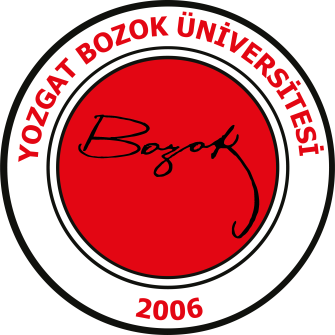 YOZGAT BOZOK ÜNİVERSİTESİ MÜHENDİSLİK MİMARLIK FAKÜLTESİSTAJ DEFTERİ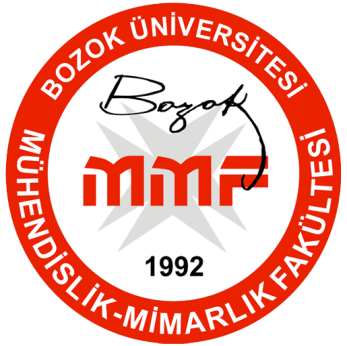 YOZGAT BOZOK ÜNİVERSİTESİ MÜHENDİSLİK MİMARLIK FAKÜLTESİSTAJIN GÜNLERE DAĞITIM ÇİZELGESİÖĞRENCİNİNBölümüBuraya öğrencinin fotoğrafı yapıştırılacak ve öğrenci işleri tarafından mühürlenecektir. Fotoğraf dijital olarak eklenebilir.ÖĞRENCİNİNNumarasıBuraya öğrencinin fotoğrafı yapıştırılacak ve öğrenci işleri tarafından mühürlenecektir. Fotoğraf dijital olarak eklenebilir.ÖĞRENCİNİNAdı ve SoyadıBuraya öğrencinin fotoğrafı yapıştırılacak ve öğrenci işleri tarafından mühürlenecektir. Fotoğraf dijital olarak eklenebilir.ÖĞRENCİNİNFakülteye girdiği yılBuraya öğrencinin fotoğrafı yapıştırılacak ve öğrenci işleri tarafından mühürlenecektir. Fotoğraf dijital olarak eklenebilir.ÖĞRENCİNİNBu çalışmayı kaçıncı stajı olarak yaptığı1.STAJ. . . . . . . . . .2. STAJ. . . . . . . . . .3. STAJ. . . . . . . . . .Buraya öğrencinin fotoğrafı yapıştırılacak ve öğrenci işleri tarafından mühürlenecektir. Fotoğraf dijital olarak eklenebilir.ÖĞRENCİNİNStaj başlama tarihi…./…./20…..…./…./20…..…./…./20…..ÖĞRENCİNİNStaj bitiş tarihi…./…./20…..…./…./20…..…./…./20…..ÖĞRENCİNİNStaj iş günüSTAJ YAPILANFİRMA VEYA KURUMUNADISTAJ YAPILANFİRMA VEYA KURUMUNADRESİSTAJ YAPILANFİRMA VEYA KURUMUNADRESİSTAJ YAPILANFİRMA VEYA KURUMUNADRESİSTAJ YAPILANFirma veya kurum adına defteri tasdik edeninAdı ve Soyadı:………………….………………….……………Ünvanı:………………………………………Firma veya kurum adına defteri tasdik edeninAdı ve Soyadı:………………….………………….……………Ünvanı:………………………………………Yukarıda ismi yazılı ve fotoğrafı bulunan öğrencinin Firmamızda/Kurumumuzda …….. iş günü staj yaptığını ve bu defteri kendisinin tanzim ettiğini beyan ve tasdik ederim.                                                                          Yukarıda ismi yazılı ve fotoğrafı bulunan öğrencinin Firmamızda/Kurumumuzda …….. iş günü staj yaptığını ve bu defteri kendisinin tanzim ettiğini beyan ve tasdik ederim.                                                                          STAJ YAPILANFirma veya kurum adına defteri tasdik edeninAdı ve Soyadı:………………….………………….……………Ünvanı:………………………………………Firma veya kurum adına defteri tasdik edeninAdı ve Soyadı:………………….………………….……………Ünvanı:………………………………………KURUM MÜHRÜ / FİRMA KAŞESİ VE İMZA:TARİH :……./……/……….BÖLÜM STAJ KOMİSYONUNUN DEĞERLENDİRMESİBÖLÜM STAJ KOMİSYONUNUN DEĞERLENDİRMESİBÖLÜM STAJ KOMİSYONUNUN DEĞERLENDİRMESİBÖLÜM STAJ KOMİSYONUNUN DEĞERLENDİRMESİYapılan staj,  ……… iş günlü ……..  ’nci  staj  çalışması  olarakBAŞARISIZ                                 BAŞARILI                   bulunmuştur.Yapılan staj,  ……… iş günlü ……..  ’nci  staj  çalışması  olarakBAŞARISIZ                                 BAŞARILI                   bulunmuştur.Yapılan staj,  ……… iş günlü ……..  ’nci  staj  çalışması  olarakBAŞARISIZ                                 BAŞARILI                   bulunmuştur.TARİH……./……/………STAJ KOMİSYONUSTAJ KOMİSYONUSTAJ KOMİSYONUSTAJ KOMİSYONUBAŞKANÜYEÜYEÜYEÖğrencinin çalıştığı günlerÖğrencinin çalıştığı günlerÖğrencinin çalıştığı konularÖğrencinin çalıştığı konular1. . ./. . ./. . . . 2. . ./. . ./. . . . 3. . ./. . ./. . . . 4. . ./. . ./. . . . 5. . ./. . ./. . . . 6. . ./. . ./. . . . 7. . ./. . ./. . . . 8. . ./. . ./. . . . 9. . ./. . ./. . . . 10. . ./. . ./. . . . 11. . ./. . ./. . . . 12. . ./. . ./. . . . 13. . ./. . ./. . . . 14. . ./. . ./. . . . 15. . ./. . ./. . . . 16. . ./. . ./. . . . 17. . ./. . ./. . . . 18. . ./. . ./. . . . 19. . ./. . ./. . . . 20. . ./. . ./. . . . Staj Amiri(Adı Soyadı, Mühür/Kaşe ve imza)Staj Amiri(Adı Soyadı, Mühür/Kaşe ve imza)Staj Amiri(Adı Soyadı, Mühür/Kaşe ve imza)Öğrenci(Adı Soyadı ve imza)ÇALIŞMANINÇALIŞMANINTasdik edenin imza ve kaşesiKONUSU:  . . . . . . . . . . . .  . . . . . . . . . . . . . . . .. . . . . . . . . . . .  . . . . . . . . . . . . . . . . . . . . . . . . . . . . . . . . . . . . . . . . . . . . . . . . . . . . . . . . . . . . . . . .YAPILDIĞI TARİH…… /..…. / ….....